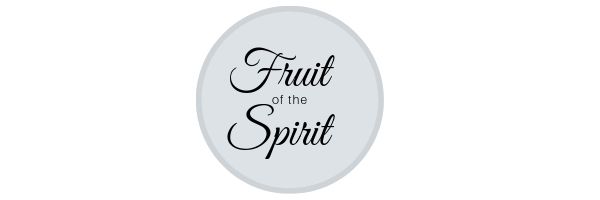 Untouchable JoyGalatians 5:22-23; Psalm 126Introduction.I.	 Joy delights in God’s rescue.II.	Joy declares God’s works.III.	Joy desires the repentance of all. Conclusion.